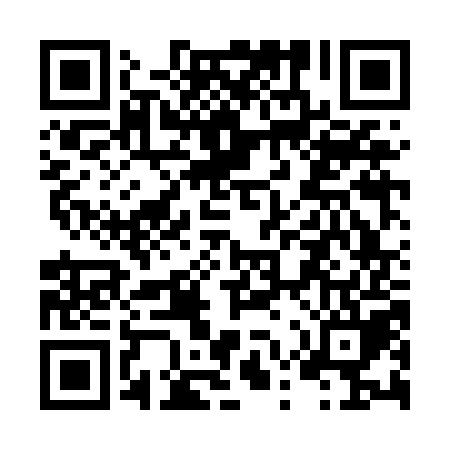 Prayer times for Kastelyi Szolok, HungaryWed 1 May 2024 - Fri 31 May 2024High Latitude Method: Midnight RulePrayer Calculation Method: Muslim World LeagueAsar Calculation Method: HanafiPrayer times provided by https://www.salahtimes.comDateDayFajrSunriseDhuhrAsrMaghribIsha1Wed3:175:2012:335:347:469:412Thu3:145:1912:325:357:479:433Fri3:125:1712:325:367:489:454Sat3:095:1612:325:377:499:475Sun3:075:1412:325:387:519:506Mon3:045:1312:325:387:529:527Tue3:025:1112:325:397:539:548Wed3:005:1012:325:407:559:569Thu2:575:0812:325:417:569:5810Fri2:555:0712:325:427:5710:0011Sat2:525:0612:325:427:5910:0312Sun2:505:0512:325:438:0010:0513Mon2:485:0312:325:448:0110:0714Tue2:455:0212:325:448:0210:0915Wed2:435:0112:325:458:0310:1116Thu2:415:0012:325:468:0510:1317Fri2:384:5812:325:478:0610:1618Sat2:364:5712:325:478:0710:1819Sun2:344:5612:325:488:0810:2020Mon2:324:5512:325:498:0910:2221Tue2:304:5412:325:498:1110:2422Wed2:274:5312:325:508:1210:2623Thu2:254:5212:325:518:1310:2824Fri2:234:5112:325:518:1410:3025Sat2:214:5112:325:528:1510:3326Sun2:194:5012:335:538:1610:3527Mon2:174:4912:335:538:1710:3728Tue2:154:4812:335:548:1810:3929Wed2:134:4712:335:548:1910:4030Thu2:114:4712:335:558:2010:4231Fri2:094:4612:335:568:2110:44